Логопедические занятия дома.(распечатай и занимайся)Речевые игры, задания, упражнения для мам и малышей.(Подготовительная к школе группа)Тема недели «Звук и буква Й»  (06.04-12.04)Звук ЙНазови картинки. Обведи зеленым карандашом те из них, в названии которых есть мягкий звонкий согласный звук Й.Запомни: звук Й всегда мягкий звонкий согласный.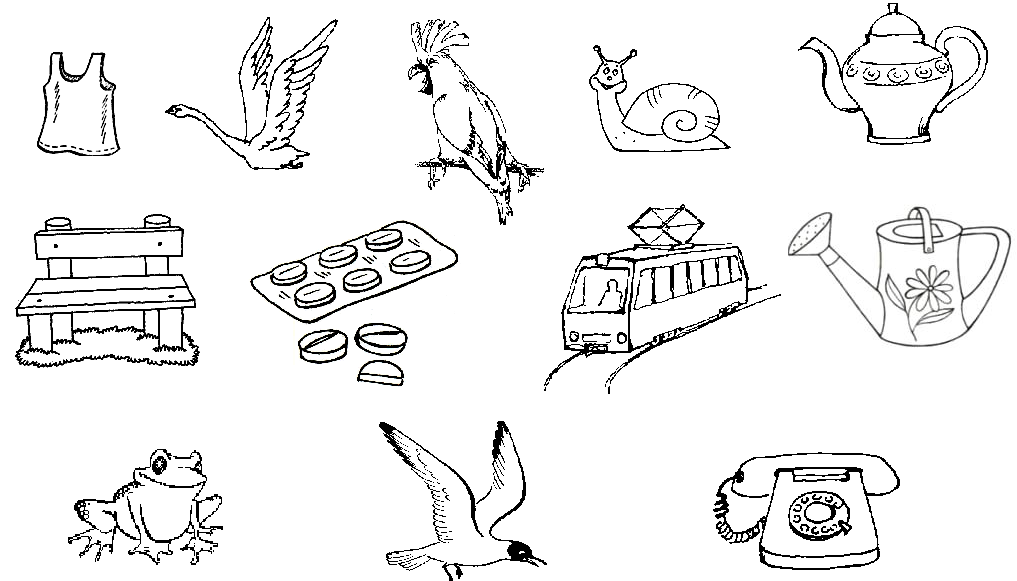 2.  Звуковой анализНазови в слове каждый звук.  Не забудь, что звук Й  - мягкий согласный. Закрась окошечки.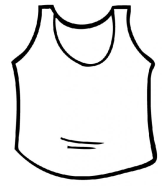 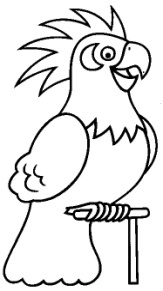 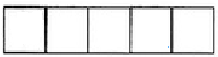 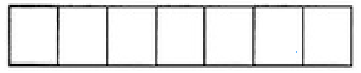 3. Напиши букву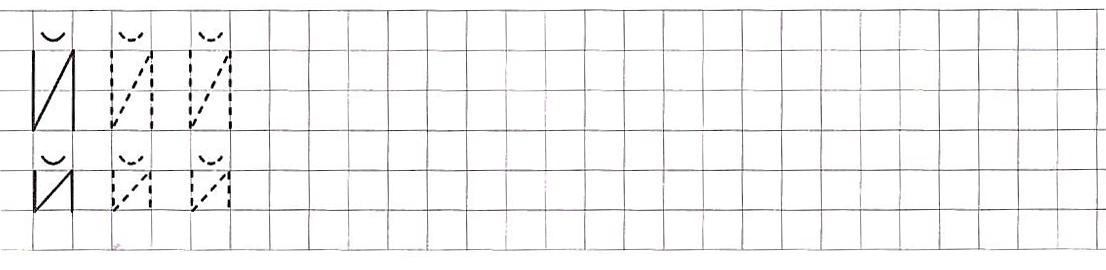 4. Какой?Подумай, что может быть таким? Соедини слово и картинку.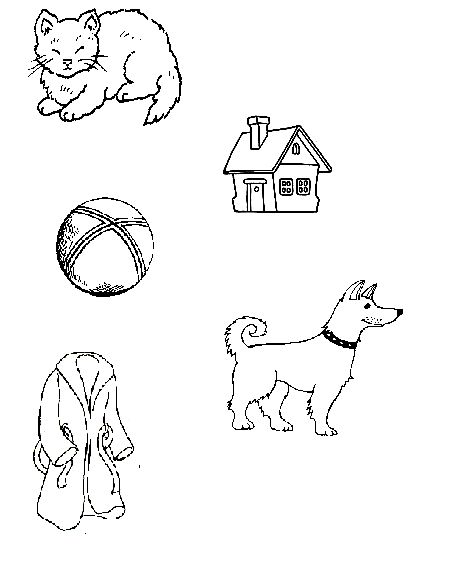 ВысокийСинийУсатыйУмныйНовый 5. Прочитай рассказ. Придумай название.Перескажи рассказ маме.У Оли собака. Собаку зовут  Найда.Найда  умная.  У  Найды  длинный  хвост. У  Найды  болит  лапка. 6. Угадай словоПодставь нужную букву и угадай слово.Этот   . айка в лесу.Эта   . айка  на тебе.Эта   . айка  громко лает.Эта   . айка  из  железа.Эта   . айка  в  булочной.7. О чем книга?(Множественное число предложного падежа)Мы читали интересную книгу. В ней говорилось о синих морях, добрых поступках…  А о чем еще?Закрась столько кружков, сколько слов придумаешь.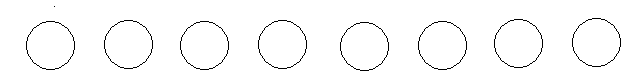 О далеких 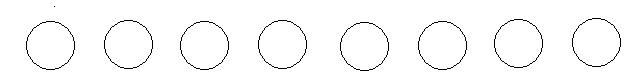 О зеленых О ручных О волшебных 8. Распутай буквыСосчитай, сколько букв получилось. Сколько гласных букв, сколко согласных?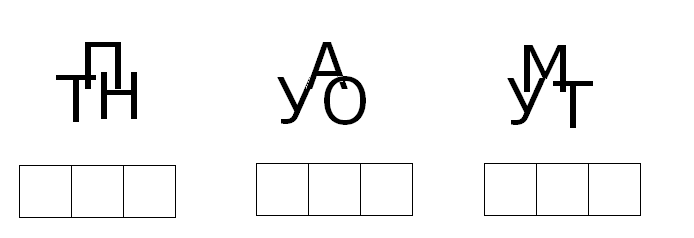 Напиши буквы в окошках гласные красной ручкой, согласные - синей.Учитель- логопед Толмачева Людмила АлексеевнаЛексическая  тема недели «Профессии, инструменты» (06.04-12.04)1. Подбери пару к каждому инструменту.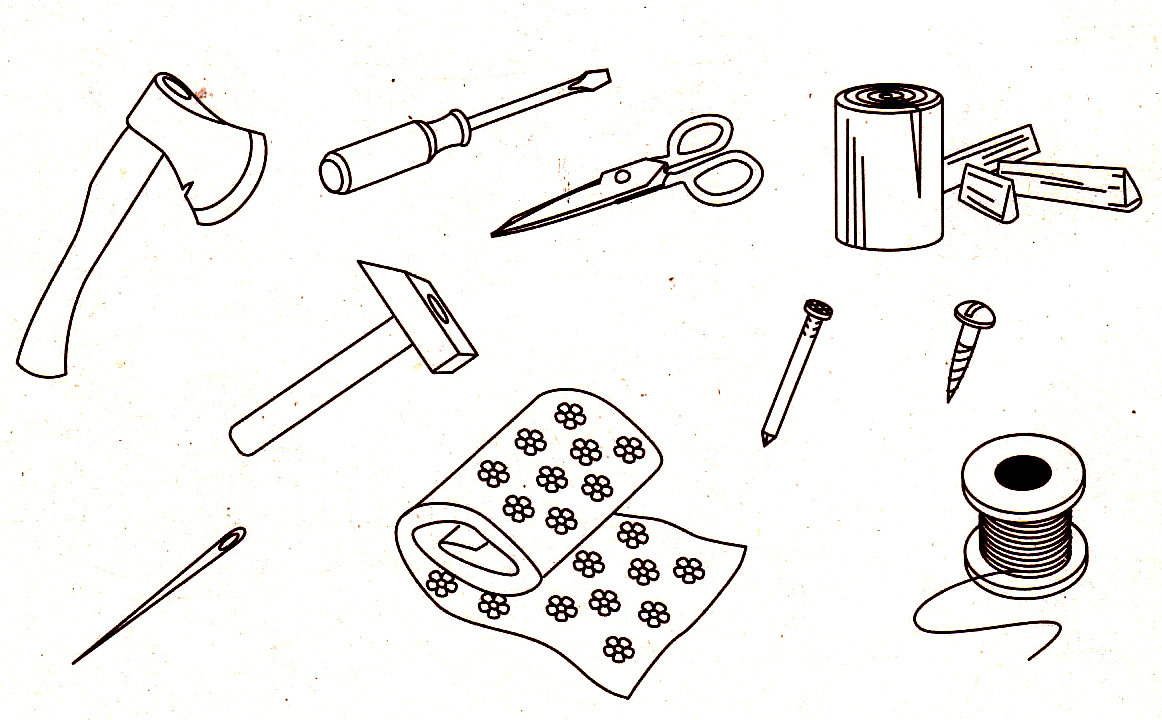 2. Профессии.Назови предметы. Образуй от их названий названия профессии, например, трактор – тракторист….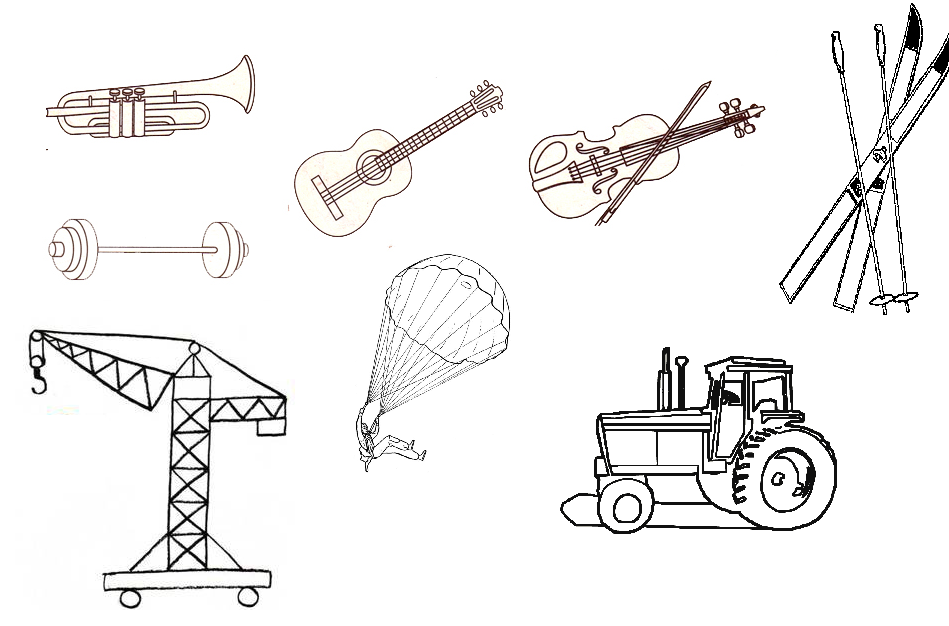 Учитель- логопед Толмачева Людмила АлексеевнаОля  завязала  лапу  Найды. Найда  скулит. Оля  гладит  Найду.